Determinant Factors Influencing Sustainable Halal Supply Chain Management: An Islamic ViewpointAhasanul HaqueDepartment of Business AdministrationInternational Islamic University Malaysia, Jalan Gombak, 53100 Kuala Lumpur, MalaysiaEmail: ahasanul@iium.edu.mySardar Md Humayun KabirPostgraduate Researcher, Department of Business AdministrationInternational Islamic University Malaysia, Jalan Gombak, 53100 Kuala Lumpur, MalaysiaEmail: sardarmd.humayun.kabir@gmail.comMohammad Moshiur RahmanPostgraduate Researcher, Department of Business AdministrationInternational Islamic University Malaysia, Jalan Gombak, 53100 Kuala Lumpur, MalaysiaEmail: rahman.moshiur@live.iium.edu.myCorrespondence Author: Ahasanul Haque (ahasanul@iium.edu.my)Abstract Sustainable Halal supply chain systems are becoming increasingly complex and dynamic in business and the Muslim majority countries. Some exterior influencing elements like Product Stewardship, Supplier Management, Production Management, and Logistics Management influence the sustainable halal supply chain. Several pieces of literature concerning sustainable supply chain management (SSCM) from a global perspective, but very few have focused on SSCM from an Islamic viewpoint. This chapter aims to establish the principles of SSCM from an Islamic perspective. Additionally, this chapter elaborates on the applications and current activities of SSCM in significant industries. It has adopted a theoretical approach for SSCM identified by mainly reviewing based on previous studies. This chapter also developed conceptually and applied a quantitative research method to test hypotheses. Data is collected through a questionnaire survey among suppliers. This chapter is provided systematic insights and a theoretical approach to the compatibility and applicability of Islamic Shari’ah principles in sustainable supply chain management to improve the overall performance of this sector. Finally, the chapter will assist policymakers and academicians in discovering strategies to combat this significant phenomenon in the activities of the sustainable supply chain in Malaysia.Keywords: Factors Determinate, Sustainability, Halal Supply Chain Management,                      Islamic principle viewpointBiography of AuthorAhasanul Haque:Ahasanul Haque is a professor in Marketing, Department of Business Administration, International Islamic University Malaysia. He graduated from the University of Rajshahi and obtained a Ph.D. from the Graduate School of Management (GSM) at the University Putra Malaysia (UPM) in January 2001. Haque is an editorial board member in several international index journals. He supervised many post-graduate students and external examiners from reputed universities worldwide. He is professionally involved in many international organizations, including the American Marketing Association (AMA), Institute of Marketing Malaysia, Academy of World Business and Marketing Management, World Business Institute (WBI), and International Academy of Business and Economics Society (IABE). He has been awarded as a fellow member of the Chartered Institute of Marketing (CIM) in the U.K. and Malaysia. Sardar Md Humayun Kabir:Sardar Md Humayun Kabir completed his Bachelor’s Degree in Computer Science and Engineering from Ahsanullah University of Science and Technology in 2004. He obtained his MBA in Marketing and International Business from International Islamic University Chittagong (IIUC) in 2010. He is currently a Ph.D. candidate in the Department of Business Administration at International Islamic University Malaysia (IIUM). Mohammad Moshiur RahmanMohammad Moshiur Rahman has completed all criteria for his Ph.D. degree and is awaiting Senate approval from the authority of International Islamic University Malaysia. His Ph.D. research comprises ecotourism marketing and sustainable tourism development. He completed his MBA degree in 2013 at the University of Dhaka and has started concentrating on academic trials. He has worked on research projects funded by Malaysian and International organizations. His research interest includes the area of Social Science, and he is incredibly passionate about Tourism and Hospitality, Marketing, Human Resources, Business Studies, and Sustainable Management.IntroductionSupply Chain Management (SCM) is where bad management may result in higher expenses, lower sales, and lower profits. As a result, supply chain management has become a critical component for building a competitive strategy to increase organizational productivity and profitability; hence supply chain management should be done in an Islamic manner. Concerns about the safety and security of food and beverages, cosmetics and pharmaceuticals, additives, and preservatives have fueled the demand for safe, sanitary, and nutritional commodities. Because its core resides in the healthy feature of the products, “Halal” is expanding outside religious boundaries and is considered as meeting the core objectives (Ayyub, 2015; Haque et al., 2015). Furthermore, “Halal” is embracing more business activities that are competitive methodologies and value-driven value propositions, and industries’ customer-centric approaches to stay competitive in today’s market. Strict “Halal” product and service requirements minimize production costs, limit the risk of contamination, and increase the perceived value of “Halal”. The possibility to expand the market base while generating a high return on investment has prompted industries, especially multinational companies (MNCs), to engage and invest extensively in order to meet this section of market demand (Alserhan, 2010; Wilson, 2012a, b). MNCs spend millions of dollars each year understanding Halal’s religious beliefs, regulations, and processes. “Nestle” quickly established itself as the world leader in processed “Halal” meals geared at Muslim and non-Muslim countries, while big “Halal” suppliers include Walmart and Carrefour (Hamprecht et al., 2005). “Halal” production system standards ensure the integrity and wholesomeness of products (Ali et al., 2014; Khan et al., 2018a) while also taking global food safety and security, cleanliness, equality, and fair trade into account (Ali et al., 2014; Khan et al., 2018b; Baharuddin et al., 2015; Al-Qardawi, 1997). Soon et al. (2017) defined “Halal” integrity as the assurance of safe, nutritious, and ethical food practices across the supply chain. Integrity assurance and management for “Halal” products require a comprehensive and multidisciplinary approach encompassing the whole supply chain. Numerous scientists have advanced operations management theories to solve “Halal” supply chain challenges. Tieman et al. (2012) created the first framework for addressing the complex challenges of preserving "Halal" integrity in the food supply chain by linking safety, security, quality, and sustainability.This chapter may assist in the resolution of some challenges by strengthening ethical and moral judgments to improve supply chain performance via the incorporation of Islamic principles and values into the supply chain management system. The commonalities between Islamic and Supply Chain ethics are explored to incorporate them into SSC for successful supply chain management and ethical decision-making. This chapter outlines a practical approach to Islamic business ethics based on examining the Holy Quran and Hadiths. Its’ usefulness in the realm of the supply chain is shown by a comparative study that involves reading supply chain literature and illustrating how Islamic norms may be used to reach a moral conclusion. Because Islamic principles respect the interests of individuals and collective viewpoints, the Islamic ethical methodology’s reasoning processes may be used to derive moral and ethical judgments in today’s commercial environment.Literature Review and Hypotheses DevelopmentSustainability was defined by the Brundtland Commission as meeting present demands without compromising future generations' ability to do so, and the term (sustainability) is widely used in literature (Carter and Rogers, 2008). Sustainability addresses issues such as environmental impact (Erlich and Erlich, 1991), food security (Lal et al., 2002), basic human needs (Savitz and Weber, 2006), and non-renewable resource preservation (Savitz and Weber, 2006; Whiteman and Cooper, 2000). While there are numerous definitions for supply chain sustainability, most experts agree that it should include environmental and economic factors (Carter and Rogers, 2008). The triple bottom line (TBL) hypothesis of Elkington (1998, 2004) is perhaps the most well-known theory on sustainability. TBL claims that there are actions that businesses may engage in that will help society, the environment, and the economy and provide them with a competitive edge. Sustainable supply chain management emerged when sustainability was integrated into supply chain management (SSCM). According to Seuring and Muller (2008), supply chain management (SSCM) is the management of flows (material, information, and capital) with enterprises’ engagement along the supply chain, taking into account the three TBL dimensions: environment, society, and economic performance. As indicated by the surge in relevant papers in the last 20 years, there has been an exponential growth in interest in SSCM in the literature (Brandenburg, Govindan, Sarkis and Seuring, 2014; Min and Kim, 2012; Seuring and Muller, 2008). In addition to green product and process development, Brandenburg et al. (2014) found literature on remanufacturing, closed-loop supply chain management, environmental, water, and air quality management (Sbihi and Eglese, 2007; Kleindorfer et al., 2005; Daniel, Gungor and Gupta, 1999; Diakoulaki and Pappis, 1997). In 2008, analyses of the literature concentrated on the reasons for SSCM adoption (Gold, Seuring, and Beske, 2010), the need for vertical coordination and supply chain-wide implementation (Carter and Rogers, 2008), and single-firm implementation (Gold, Seuring, and Beske, 2010; Carter and Easton, 2011).However, since the structure of the particular supply chain differs, a sectoral snapshot is necessary for future analyses of SSCM’s effects (Turker and Altuntas, 2014). Previously, investigations of manufacturing firms were conducted (Turker and Altuntas, 2014; Hsu, Tan, Zailani and Jayaraman, 2013; Zailani, Eltayeb, Hsu and Tan, 2012; ElTayeb, Zailani and Jayaraman, 2010). Work is scarce from other participants in the supply chain, particularly ports. The framework established by Ali et al. (2017) covers four integrity elements: raw material, production, service, and information integrity. According to Zailani et al. (2018), supply chain logistics management is critical to halal certification. When “Halal” integrity is compromised, the “Halal” supply chain is disrupted (Othman et al., 2016; Abd Rahman et al., 2017; Ahmad et al., 2017). As a result, HSC’s administration (Figure 1) is focused on ensuring the product’s “Halal” purity from “farm to fork”.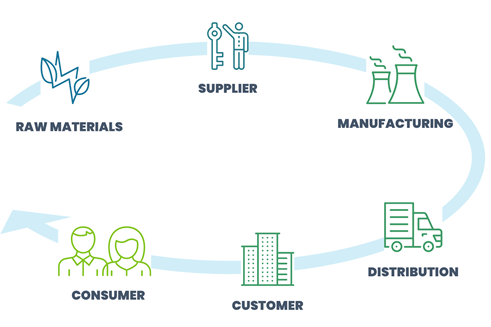 Figure 1. Halal Supply ChainSustainable Supply Chain Management Supply chain management is a set of procedures that ensures the efficient flow of information, money, and goods from a supplier to a final customer (Bain, 2015). Supply chain management is critical in today’s corporate sector, where sustainability has gotten much attention in the recent decade. Social, economic, and environmental sustainability are the three pillars of sustainable supply chain management (SSCM) (Carter and Liane Easton, 2011; Svensson and Wagner, 2015). Due to worldwide demands to adopt SSCM, supply chain managers are experiencing various problems in practicing sustainability in their everyday activities (Marshall et al., 2015). Sustainability is no longer a choice; it is increasingly critical for all activities and businesses (Khan et al., 2018). Corbett and Kleindorfer (2009) indicated in their study that all supply chain contributors aim to achieve competitive advantages and enhance their profitability.Experts recommend using dynamic management theories such as dynamic capabilities to handle such linkages. The supply chain, according to Seuring and Muller (2008), is the coordinated movement of material, skills, and capital across businesses.SSCM will help reduce trash and harmful chemicals created by businesses that affect people and the environment. This sector needs to address social and environmental concerns to achieve the Sustainable Development Goals (SDGs). Business concerns have focused on sustainable supply chain management (SSCM) for many years. It changes the whole value chain as well as customer behavior. Sustainability drivers originate from all parts of the global supply chain and should not be evaluated only by companies. The economic situation has changed dramatically for many businesses. The ecosystem has become more complex due to increased competition, the emergence of new consumption patterns, the difficulty of forecasting demand, and the increased power of consumers. Instability and turbulence are characterized by agility. The ability to govern the supply chain is critical to the latter’s existence.Supplier Management Changing situations necessitate businesses to adapt their supplier management procedures. Stakeholder demands influence supplier management operations such as selection, appraisal, and development (Reuter et al., 2010). The sustainability aims of a business may involve the expectations of many stakeholders. Managers will use well-known supplier management best practices to solve SCM sustainability challenges (Reuter et al., 2010). Also, the host nation’s volatility may not affect the deal. However, implementing a local supplier plan can be challenging, especially in times of war. These scenarios may wreak havoc on the local economy. Pressure from local governments and non-profits may lead to a broader definition of local content.Local suppliers, on the other hand, may lack the knowledge and capability to support technologically advanced and environmentally sensitive businesses. Financial soundness, cost-cutting capabilities, and delivery success can impact supplier selection during tough economic times. Suppliers who meet these criteria may be preferred over those with less important environmental and social performance. On the other side, environmental and social performance may help organizations gain a competitive edge. Businesses must compete in a competitive market not just on pricing but also on sustainability performance. Additionally, regulatory activities controlling the use and production of chemical substances, worker safety, and emission reduction need the involvement of service providers capable of achieving those conditions. In some cases, a supplier's environmental and social performance may be just as significant as their financial competence.Logistics Management Logistics are crucial in achieving a low-carbon economy, considering the transportation industry’s substantial greenhouse gas emissions. As a result of the stricter requirements for emissions reduction, businesses must adapt to the changes in their environment. Green logistics methods are predicted to become increasingly common in these situations. Regulation requirements may be the most potent external cause driving the greening of logistics. In the face of stricter environmental laws, a collaboration between enterprises operating in nearby geographic areas would be preferred. Collaboration in logistics operations can result in cost savings and benefits such as longer-term contracts, improved safety, quality, operations, and economies of scale (Dauda and Yusuf, 2009). It may also help with waste management and storage by increasing the efficiency of procurement processes and resource sharing (Dauda and Yusuf, 2009). As a result, working with other firms in the sector might provide a competitive approach. Political instability has resulted in significant losses of transportation infrastructure and communication networks (Al-Damkhi, Abdul-Wahab and AlKhulaifi, 2009). The clashes may result in the shutdown of loading ports and pipelines due to sabotage and theft, as well as an increase in security concerns at oil and gas installations. Pipeline sabotage might result in oil leaks, causing contamination of the land, air, and water and affecting the lives of nearby populations. Supply distribution would be disrupted often for companies operating in unstable nations. In these circumstances, minimizing economic and environmental risks may be the most important goal.Production Management Insecure host country conditions may influence production operations similar to that of logistics operations. Enterprises must limit economic risks and prioritize economic objectives to meet promised and business responsibilities. With growing regulatory and stakeholder pressure on stable economic conditions, environmental and social issues would receive more attention. Oil and gas production and refining produce hazardous waste and pollutants like ammonia and sulphur dioxide, which can harm the environment. Oil and gas activities need a lot of water and energy. Chemical use regulations require businesses to keep track of the chemicals they use in their supply chain and register them with the government. Close collaboration with suppliers is essential to guarantee that these needs are met.Additionally, businesses must manage and dispose of industrial process byproducts according to industry-imposed municipal, state, and international regulations. Companies will be able to analyze water supply availability and possible environmental issues with the support of effective water sourcing and measurement management. Water recycling facilities will allow businesses to take advantage of the financial benefits of reusing water while also minimizing the environmental impact on the water bodies. Companies might also employ more renewable-energy-generated power in their manufacturing operations. Businesses must be able to analyze, monitor, and share information on the health and environmental risks connected with their goods and production processes in order to be more sustainable. The capacity of processes to employ specific resources, avoid waste, and incorporate reused or remanufactured components in manufacturing processes may all assist in lessening the environmental effect of manufacturing (Sarkis 2003; Tsoulfas and Pappis 2008). In an industry with few distinct items, a company's ability to identify itself through environmentally friendly manufacturing techniques becomes increasingly important as the market competition grows.Product Stewardship Each of the methods and materials utilized in creating a product directly impacts the product’s life cycle. As a result, the three supply chain activities outlined earlier determine product stewardship. All of these functions are, in fact, dependent on one another. Environmental and safety concerns of products should be examined and monitored throughout their life cycle as part of a company’s product stewardship plan. In terms of greenhouse gas emissions from end-of-life fuels and dangers provided by raw materials and end products, should be concerned in product stewardship. A safety data sheet for a product may aid in risk communication. It includes all parties engaged in product delivery, use, and disposal. Environmentally friendly products are essential in the energy sector. Companies in the sector must think about how goods move throughout their life cycles and the management difficulties that may arise. It is also crucial to keep track of product quality from manufacture to storage and delivery to sale. A new set of regulations would be required to document and analyze product environmental and safety implications. Company standards must be permitted to be created when laws and regulations are weak or nonexistent. When addressing regulation, we must examine the need to adhere to specified rules.Sustainability Characteristics The term “sustainability” encompasses a wide range of good concepts for the environment. The environmental part of sustainable development is often misunderstood. Natural resources are diminishing significantly, even though they are infinite and vital to human life (Redclift, 1987). Numerous issues must be addressed to accomplish this mission: decreasing waste and promoting renewable energy, safeguarding biodiversity and preserving the diversity of animals and plants, and battling climate change through CO2 emission reductions. Industrialized nations create too many CO2 emissions; as a result, they pollute far too much and generate garbage. As a result, waste management and recovery are a significant priority (Giddings et al., 2002). Researchers and practitioners in the business sector are becoming more interested in the social side. However, what exactly is it about? It all comes down to the capacity to secure residents’ well-being. Allowing everyone, regardless of socioeconomic level, to meet essential living necessities such as food, housing, health, education, and historical culture, among other things (Eltantawy et al., 2009); combatting prejudice and exclusion, especially against disabled people, the elderly, and minorities; reducing gender inequities, salary parity, universal accessibility, and cultivating solidarity (Giddings et al., 2002); and, most importantly, contributing to everyone’s well-being by practicing consciousness. The economic aspect is of primary concern to most practitioners and entrepreneur efficiency and effectiveness have long been connected with corporate success and expansion, or, on a broader scale, with contributing to a country's economic prosperity. It's about finding a way to balance a project's, company's, or organization's long-term viability with ethical principles like environmental protection and social cohesion through establishing innovative and ethical business strategies that equally distribute benefits and wealth. Alternatives to capitalism are gaining steam, such as the circular economy and collaborative consumerism (Giddings et al., 2002).Concerns about climate change, unsustainable natural resource use, and the global economic downturn have prompted businesses to rethink their business models. Numerous of them incorporate sustainability into their operations, including economic, environmental, and social performance management. Elkington (2004), highlights the need to address the social and economic components of sustainability in a more integrated manner to achieve significant environmental progress. Carter and Rogers (2008) claim that scholars have employed microeconomic perspectives on sustainability more than macroeconomic perspectives. It might be challenging to determine the most effective strategy to address sustainability when several, sometimes contradictory, concerns must be evaluated simultaneously. To improve a company’s or supply chain’s long-term economic performance, SSCM, according to Carter and Rogers (2008), involves strategically integrating and achieving social, environmental, and economic goals. These concepts suggest that management decisions and behaviors should guarantee that organizations and supply chains operate effectively economically, ecologically, and socially. To practice sustainability, businesses must look beyond their immediate financial gain and take proper measures to safeguard the environment and the interests of stakeholders. Businesses must devise unique methods for simultaneously optimizing multiple areas of sustainability, such as waste reduction, carbon footprint reduction, green purchasing, and green product design, all of which are important facets of supply chain management (SCM) (Markley and Davis, 2007). A sustainable oil and gas supply chain are critical because petroleum and natural gas resources are limited and energy consumption will continue to grow. By 2035, fossil fuels (including coal) will account for around 81 percent of the total energy supply (B.P., 2015). Environmental and societal implications of irresponsible and unsustainable resource usage have the potential to be catastrophic. The application of SSCM concepts should help mitigate, if not wholly eradicate, detrimental consequences while ensuring the sector’s financial viability and energy security. It means that all of the people in the supply chain need to work together well and make sure that essential operations are integrated into the chain. Governments, local communities, suppliers, consumers, and workers must all work together to tackle the industry’s sustainability concerns so that we may all benefit from more sustainable growth.Halal Supply Chain ManagementHalal supply chain management is built on avoiding direct contact with Haram, resolving contamination risks, and assuring compliance with Muslim customer perceptions. The sustainability qualities, in particular, are critical elements in the management of Halal supply chains. For distinct markets (Muslim and non-Muslim nations), a more excellent grasp of the Halal supply chain concepts is essential. Rezai et al. (2015), Since "Halal" criteria demand a product to be healthy while meeting shariah values for safety, cleanliness, equality, and fair trade, as well as animal welfare from farm to fork, stated sustainability practices are intricately tied to the HSC. Additionally, enterprises engaged in “Halal” trade must adhere to stringent environmental regulations. These requirements are part of "Halal" certification systems, which examine everything from the seeds used to grow crops for human consumption or animal feed to the rearing, transportation, processing, and care of animals. Compliance requirements are typically implemented concurrently with other industry standards, such as good industrial practices, appropriate agriculture practices, and hazard analysis essential control points. All of which are implemented throughout producing “Halal” food to assure the absence of physical, chemical, and biological risks (Halaseh and Sundarakani, 2012; Kohilavani et al., 2013; Rezai et al., 2015). Previously, Halal-certified items were depicted as foods that included no pork, alcohol, or derivatives and were slaughtered according to Islamic traditions. Halal has extended beyond food limitations in contemporary culture to cover numerous elements of life, including behavior, nutrition, attire, ways of income, and relationships (Alzeer et al., 2018). Tayyib stipulates that Halal food must be safe, nutritious, non-toxic, and non-hazardous to one’s health (Demirci et al., 2016; Tieman et al., 2012). Halal supply chain management (HSCM) must adhere to ethical business practices fair trade procedures, humane animal husbandry, sustainability, and corporate social responsibility values. “Halal” goods are held to higher quality standards than other items in the same category, which contributes to the growing popularity of Halal products among all customers (Haque et al., 2015 and 2021; Alserhan, 2010). It also requires that all supply chain activities pay a fair price and adhere to social and environmental norms while respecting labor and animal rights.The most closely associated term with ethics in Islam is ‘Khulq,’ which is explained in the Quran through a variety of terms, including Haq (right, fact, and truth), Khair (virtuousness), adal (stability and fairness), qist (impartiality and parity), birr (morality, virtue), taqwa (piety and devoutness), and so on. Immoral and dishonest deeds are referred to as ‘Sayyi’at,’ whereas moral and virtuous actions are referred to as ‘Saliht’ (Bastas and Liyanage, 2018). Islam’s fundamental ethics, norms, and regulations are drawn from two leading sources that guide and characterize principles and acts. The first source is divine and spiritual: Almighty himself sent a message to the Prophet (SAW), the last of Allah’s messengers recorded in the Holy Quran. The ‘Sunnah,’ or manifestation of Allah’s word via the Prophet’s deeds, standards, and sayings (SAW), is the second source. Muslims see the Holy Quran and Sunnah as the last and most important guidance to Allah’s revelations to humankind (Mayring, 2015). Beekun and Badawi articulated that Islamic economic ethics form a normative standpoint (Agarwal et al., 2007). They maintained that business ethics could not be overlooked like other elements of ethical behavior in everyday life. The essential characteristics of the Islamic ethical system are that it is well-adjusted, unbiased, fair and compassionate, and well-balanced. Due to man’s duty as Allah’s steward or ambassador on Earth, he must follow Islamic norms for fair and reasonable economic activities. The Islamic ethical framework emphasizes each stakeholder’s rights while banning abuse, favoritism, and other human miseries.Comparative Analysis of Supply Chain Management and Islamic PrinciplesIndividuals in the present period are frequently confronted with several ethical difficulties in daily life and even in new jobs; solutions for overcoming such ethical issues as these ethical challenges need a careful balance of numerous opposing ideals. Theft, deceitfulness, dishonesty, deception, conflict of interest, prejudice, and fraud, among other ethical difficulties, were highlighted in examining published stories in the Wall Street Journal in 1991 (Fink, 2005). As a result, to efficiently manage and unify commercial operations, ethical perspectives have been restricted mainly for today’s current corporations. The Islamic and Western viewpoints are the two most often discussed perspectives. Generally, organizations modify themselves following the political, legal, and social ideals of the nation in which they operate. As a result, Islamic and Western nations have different cultures and ethical concerns (Seuring and Müller, 2008).Consequently, enterprises’ varied activities are managed under the environmental fabric of the nation in which they are situated, and Muslims, in particular, may do so more effectively if they are conversant with comprehensive Islamic business principles. “Allah has made commerce legal for you,” declared in the Quran. Supply Chain Management is one of the most important departments to search for in the modern-day organizational structure. The primary variables that have prompted firms to pay greater attention to SCM and make significant expenditures in this sector include intense global competition, goods with shorter life cycles, and expanded possibilities (Weick, 1995). Supply chain management has become one of the most attention-seeking areas for managers and policymakers due to recent advances in the corporate sector. As a result, SCM has emerged as a critical component of competitive strategy for increasing organizational efficiency and, eventually, profitability (Martins and Pato, 2019). As a result, supply chain management should also be done legally. The primary notion that comes to mind while discussing ethics is the behavioral feature of individuals and management in connection to interacting with customers in the best possible manner. In Islam, “business ethics” refers to a comprehensive concept. The Quran and Hadith of Prophet Muhammad provided revelation and advice on economic ethics in Islam (SAW) (Brindley and Oxborrow, 2014).Performance Measures of Halal Supply Chain ManagementImproved long-term HSCM performance demands effective methodology adoption and uses throughout the system construction and maintenance. The HSCM’s long-term viability must be assessed by considering the vital criteria. Due to the diversity of resources, HSCM must-have resources that adhere to shariah’s standards. Regulating the HSC is complicated further by using diverse materials in a variety of production methods. Tieman (2011) noted that Halal products require a unique infrastructure to avoid physical contamination with non-Halal products which can make Halal resource availability a vital part of HSC management. Because the HSCM is a new area, it requires government help to enact legislation, regulate, plan, develop, implement, market, and educate Halal industry actors and customers. Wilson and Liu (2010) claim that certification is an excellent way to enable HSCM. The HSCM also requires “Halal” goods. Customers are more concerned about product quality and safety with more incredible disposable wealth, emphasizing product integrity. Because “Halal” products are linked with specific quality characteristics, purchasers are particularly concerned about the product’s integrity. As a result, businesses must adhere to halal product manufacturing requirements to maintain consumer confidence. The framework has benefited from including supply chain partners and ICT assistance. As supply chain networks get complex, they become more prone to deception. The intensity of integration is essential to assure “Halal” purity at the moment of consumption and increase HSC efficiency. The explanation corroborated Ali and Suleiman’s (2016) findings, which emphasized the critical nature of supply chain integration for Halal compliance. ICT enabled supply chain tracking and verified product information. A traceability system builds trust among HSC stakeholders (Abd Rahman et al., 2017). Ineffective HSC management was aided by H.R. development and Halal marketing. Throughout the study, respondents lacked a clear understanding of Islamic marketing. Numerous authors, notably Alserhan (2010) and Wilson and Liu, have brought this issue to light (2010).The fundamental goal of the HSCM is to protect and ensure Halal integrity across the product's life cycle, including raw materials, manufacturing processes, information, and capital. This conclusion is consistent with the findings of Soon et al. (2017), who said that the HSC is responsible for ensuring that “Halal” requirements established by reasonable standards are met. Additionally, successful HSC management comprises a standard quality control system that ensures the generated product is wholesome while conforming to shariah through a process-oriented approach. Mostafa (2018, Riaz and Chaudry 2004) outlines how to successfully deal with the halal supply chain (HSC) to earn and preserve consumer trust. Economic, environmental, and social indicators of HSC’s sustainable performance exhibit significant positive path coefficients. The presence of HSCM is connected with long-term development and it is committed to long-term animal welfare, fair trade, and perceived benefits (Kohilavani et al., 2013; Manzouri et al., 2013). Tayyib components of “Halal,” which promote healthy eating, are a predictor of HSC sustainability, as they necessitate the elimination of toxic, intoxicating, and harmful substances throughout the manufacturing technique. Ali and Suleiman (2016) observed in their research that markers of “Halal” wholesomeness are connected with long-term sustainability. According to the study’s findings, the HSCM comprises markers of long-term success.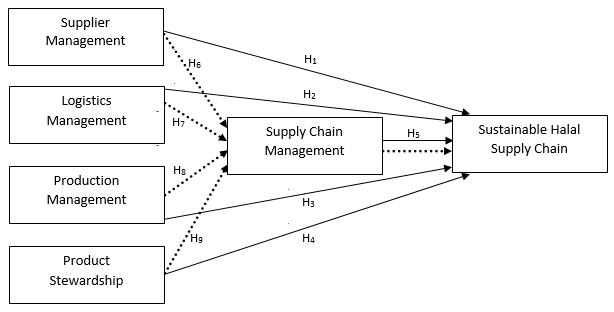 Figure 1: Conceptual Research Framework for this StudyHypothesesConsidering the above discussion and the conceptual model, the following hypotheses have been proposed in this study (Table1).Table 1: Statement of HypothesesResearch MethodologyThe deductive approach is preferred for this study which focuses on hypotheses development based on existing theory. For supply chain management studies, many scholars have used Institutional Theory (I.T.) which will be adopted. This research will apply mixed methods (qualitative and quantitative) to achieve its objectives. The researcher will conduct in-depth interviews with chosen supply chain management employees from businesses in Kuala Lumpur and Selangor districts. The selection criteria will be Muslims and Malaysians. About 10 respondents will be purposively interviewed across different organizations. A structured survey questionnaire will be prepared based on the interview results and secondary literature review. The survey questionnaire will collect data on the study’s essential components, including health supplier management, logistics management, production management, product stewardship, supply chain management, and sustainable halal supply chain management. These items will be scored on a five-point Likert scale, with “1” being the strongly disagreed with and “5” being the strongly agreed with (strongly agree). Respondents’ demographic information will be collected through the final portion of the questionnaire. Welcome note, privacy statement, consent, and specific guidelines to fill up the questionnaires will be provided along with each set of questionnaires. Each questionnaire item will be prepared in Malay native and English language.In the second stage, a pilot study with 50 respondents will be carried out to check the readability and face validity of the research instrument for conducting the primary survey. The questionnaires will be modified to bring clarity and improve the understandability of the respondents based on the pilot study. To get representative samples of the target population, a random sampling process will be used to pick respondents from a list of supply chain management personnel employed in the targeted locations. The purpose of this study is to conduct a plus or minus 400-person survey.The study constructs will be validated using exploratory and confirmatory factor analyses. The research instrument will be tested for reliability using Cronbach's alpha values. Aside from that, SEM will be used to assess the suggested model's best fit. Additionally will also verify the supply chain management mediation experiments between external variables and halal supplier chains.Conclusion and Future Scope An overview of SSCM research trends is presented in this chapter, and it contributes to the creation of subsequent literature reviews. The majority of research on this topic is concerned with the green or environmental element. The social component is either ignored or addressed rarely; just a few articles have concentrated on the social aspects of supply chain sustainability. Its green component has piqued people’s interest, and several study papers have been written on the subject. We uncovered related study fields with the SSCM via this literature evaluation. The circular economy, which is centered on recovery, recycling, and repair rather than production, is a study topic that must be developed to ensure supply chain sustainability.SSCM is now a severe problem that will pave the road to long-term sustainability for any industry. The HSC’s performance is measured by its efforts to guarantee the integrity of Halal goods. Three HSC success metrics are explored, and their relationship with successful HSC management is established. “Halal” eating has toyyib features that need sustainable measures to be implemented into the HSCM. The link between measures of HSCM sustainable performance and effective management of the HSC towards the enterprises’ sustainable performance is also studied. This chapter establishes that Islamic business practices provide a viable means for Muslims to fulfill their religious commitments while living in a contemporary, diverse, and globalized world. Islam encourages us to treat workers and stakeholders the same, without discrimination. Islam enables us to make moral judgments that may be used in the Muslim world to maximize benefits while avoiding all potential destructions. Individual and communal opinions are respected in the Islamic ethical framework, which gives a composite vision that may be utilized to benefit each individual participating in a given commercial activity. As a result, Islamic ethics must be incorporated into supply chain ethics in order to maintain balance, clarity, transparency, and improved relationships between all supply chain aspects, which will eventually lead to increased trust, coordination, and better communication among different levels of the supply chain, and ultimately to sustainable supply chain management. Finally, ethically doing the task would give good outcomes in the form of enhanced company performance, but it will also assist people in pleasing Allah Almighty, which is the Muslims’ only ultimate goal.ReferencesAbd Rahman, A., Singhry, H.B., Hanafiah, M.H. and Abdul, M. (2017), “Influence of perceived benefits and traceability system on the readiness for halal assurance system implementation among food manufacturers”, Food Control, Vol. 73, pp. 1318-1326.Agarwal A, Shankar R 2007 and Tiwari M K Modeling agility of supply chain, Ind. Mark. Manag. Vol. 36(4), pp. 443- 457. Ahi, P., & Searcy, C. (2013). A comparative literature analysis of definitions for the green and sustainable supply chain management. Journal of Cleaner Production, Vol. 52, pp. 329–341. https://doi.org/10.1016/j.jclepro.2013.02.018Ahmad, A.N., Abdul Rahman, R., Othman, M. and Ungku Zainal Abidin, U.F. (2017), “Critical success factors affecting the implementation of halal food management systems: a perspective of halal executives, consultants and auditors”, Food Control, Vol. 74, pp. 70-78.Al-Damkhi, A.M., S.A. Abdul-Wahab, and N.M. Al-Khulaifi. 2009. “Kuwait’s 1991 Environmental Tragedy: Lessons Learned.” Disaster Prevention and Management, Vol. 18 (3), pp. 233-48.Ali, M. and Suleiman, N. (2018), “Eleven shades of food integrity: a halal supply chain perspective”, Trends in Food Science and Technology, Vol. 71, pp. 216-224.Ali, M.H. and Suleiman, N. (2016), “Sustainable food production: insights of Malaysian halal small and medium-sized enterprises”, International Journal of Production Economics, Vol. 181, pp. 303-314.Ali, M.H., Tan, K.H., Pawar, K. and Makhbul, Z.M. (2014), “Extenuating food integrity risk through supply chain integration: the case of halal food”, Industrial Engineering and Management Systems, Vol. 13(2), pp. 154-162.Al-Qardawi, Y. (1997), The Lawful and the Prohibited in Islam, El Falah Publication, El Falah.Alserhan, B.A. (2010), “On Islamic branding: brands as good deeds”, Journal of Islamic Marketing, Vol. 1(2), pp. 101-106.Alzeer, J., Rieder, U. and Hadeed, K.A. (2018), “Rational and practical aspects of Halal and Tayyib in the context of food safety”, Trends in Food Science & Technology, Vol. 71, pp. 264-267.Ayyub, R.M. (2015), “Exploring perceptions of non-Muslims towards Halal foods in U.K.”, British Food Journal, Vol. 117(9), pp. 2328-2343.Baharuddin, K., Kassim, N.A., Nordin, S.K. and Buyong, S.Z. (2015), “Understanding the halal concept and the importance of information on halal food business needed by potential MalaysianEntrepreneurs”, International Journal of Academic Research in Business and Social Sciences, Vol. 5(2), pp. 170-180.Bain. (2015). Years after the Rana Plaza tragedy, too many of Bangladesh’s factories are still ‘death traps’. Quartz.Bastas A and Liyanage K (2018), “Sustainable supply chain quality management: A systematic review”, J. Clean. Prod. 181 pp. 726- 744.Beske, P. (2012). Dynamic capabilities and sustainable supply chain management. International Journal of Physical Distribution & Logistics Management, 42(4), 372–387. https://doi.org/10.1108/09600031211231344BP. (2015). “B.P. Energy Outlook 2035.” In B.P. Statistical Review, 1_98. London: British Petroleum plc. Brandenburg, M., Govindan, K., Sarkis J., and Seuring, S. “Quantitative models for sustainable supply chain management: Developments and directions,” European Journal of Operational Research, Vol. 233, pp. 299-312.Brindley, C., and Oxborrow, L. (2014), “Aligning the sustainable supply chain to green marketing needs: A case study”, Ind. Mark. Manag. Vol. 43(1) pp. 45- 55.Carter, C. R. and Easton, P. L. (2011), “Sustainable supply chain management: Evolution and future directions.” International Journal of Physical Distribution & Logistics Management, Vol 41, pp 46–62.Carter, C. R. and Rogers, D. S.(2008), “A framework of sustainable supply chain management: Moving toward new theory.” International Journal of Physical Distribution & Logistics Management, Vol. 38, pp. 360–387.Carter, C. R., & Liane Easton, P. (2011), “Sustainable supply chain management: Evolution and future directions”, International Journal of Physical Distribution & Logistics Management, 41(1), 46–62. https://doi.org/10.1108/09600031111101420Corbett, C. J., & Kleindorfer, P. R. (2009), “Environmental management and operations management: Introduction to the third special issue”, Production and Operations Management. https://doi.org/10.1111/j.1937-5956.2003.tb00203.xDaniel, S. E., Diakoulaki, D. C., and Pappis, C. P. (1997), “Operations research and environmental planning.” European Journal of Operational Research, Vol. 102, pp. 248–263, Dauda, M., and Y. Yusuf. (2009), “Alliances and Logistics Performance: A Case Study of the U.K. Upstream Oil and Gas Logistics Operations.” Paper presented at POMS 20th Annual Conference, Orlando, FL, May 1_4, 2009. definitions”, Journal of Islamic Marketing, Vol. 3 No. 1, pp. 5-11.Demirci, M.N., Soon, J.M. and Wallace, C.A. (2016), “Positioning food safety in Halal assurance”, Food Control, Vol. 70, pp. 257-270.Dhiman, S. (2008), “Product, People and Planet: The Triple-Bottom Line Sustainability Imperative.” The Journal of Global Business Issues 2 (2), pp. 51-57.Elkington, J (1998), “Cannibals With Forks: The Triple Bottom Line Of The 21st Century,” New Society Publishers, Stoney Creek, CT. Elkington, J. (2004), “Enter The Triple Bottom Line”, In A. Henriques, and J. Richardson, (Eds), “The Triple Bottom Line: Does It All Add Up?”, Earthscan, London, pp. 1-16.Elkington, J. (2004), “Enter the Triple Bottom Line.” In The Triple Bottom Line: Does it All Add Up? edited by A. Henriques and J. Richardson, 1_16. London: Earthscan Publications Ltd. 1_16.Eltantawy, R. A, Fox, G. L., and Giunipero, L. (2009), “Supply management ethical responsibility: reputation and performance impacts”, Supply Chain Manag. Int. J.Eltayeb, T.K., Zailani, S. and Jayaraman, K. (2010) “The examination on drivers for green purchasing adoption among EMS 14001 certified companies in Malaysia,” Journal of Manufacturing Technology Management, Vol. 21, pp. 206-225.Erlich, P.R. and Erlich, A.H. The Population Explosion, Touchstone, New York, NY(1991).FINK, A. (2005). Conducting Research Literature Reviews: From the Internet to Paper, 2nd edition. Thousand Oaks, London, New Delhi: SAGE Publications. Giddings, B., Hopwood, B., and O’Brien, G. (2002), environment, economy and society: fitting them together into sustainable development, Sustain. Dev, Vol. 10(4) pp. 187- 196. Gold, S., Seuring, S., and Beske, P. (2010), “The constructs of sustainable supply chain management – A content analysis based on published case studies.” Progress in Industrial Ecology – An International Journal, Vol. 7, pp. 114–137.Gungor, A. and Gupta, S. M. (1999), “Issues in environmentally conscious manufacturing and product recovery: A survey.” Computers & Industrial Engineering, Vol. 36, pp 811–853.Halaseh, L.A. and Sundarakani, B. (2012), “Study on quality attributes of the halal food supply chain”, International Journal of Logistics Economics and Globalisation, Vol. 4 (1/2), pp. 20.Hamprecht, J., Corsten, D., Noll, M. and Meier, E. (2005), “Controlling the sustainability of food supply chains”, Supply Chain Management, Vol. 10(1), pp. 7-10.Haque, A., Sarwar, A., Yasmin, F., Tarofder, A.K. and Hossain, M.A. (2015), “Non-muslim consumers’ perception toward purchasing halal food products in Malaysia”, Journal of Islamic Marketing, Vol. 6 (1), pp. 133-147.Hsu, C., Tan, K.C., Zailani S. and Jayaraman, V. (2013), “Supply chain drivers that foster the development og green initiatives in an emerging economy,” International Journal of Operations & Production Management, Vol. 33, pp. 656-688.Khan, M., Hussain, M., Gunasekaran, A., Ajmal, M. M., & Helo, P. T. (2018). Motivators of social sustainability in healthcare supply chains in the UAE—Stakeholder perspective. Sustainable Production and Consumption. https://doi.org/10.1016/j.spc.2018.01.006Khan, M.I., Haleem, A. and Khan, S. (2018a), “Defining halal supply chain management”, Supply Chain Forum: An International Journal, Vol. 19(2), pp. 122-131.Kleindorfer, P. A., Singhal, K., and Wassenhove, van L. N. (2005), “Sustainable operations management.” Production and Operations Management, Vol. 14, pp 482–492,.Klötzer, C., and Pflaum, A. (2017). Toward the Development of a Maturity Model for Digitalisation within the Manufacturing Industry’s Supply Chain Hawaii Int. Conf. Syst. Sci. 2017 At: Hilton Waikoloa Village, HI, USA 50.Kohilavani, Z.W., Febrianto, N.A., Zakariya, N.S., Abdullah, W.N.W. and Yang, T.A. (2013), “Embedding Islamic dietary requirements into HACCP approach”, Food Control, Vol. 34(2), pp. 607-612.Kohilavani, Z.W., Febrianto, N.A., Zakariya, N.S., Abdullah, W.N.W. and Yang, T.A. (2013), “Embedding Islamic dietary requirements into HACCP approach”, Food Control, Vol. 34(2), pp. 607-612.Lal, R., Hansen, D.O., Uphoff, N., and Slack, S.A. (2002), “Food Security And Environmental Quality In The Developing World, CRC Press, Boca Raton, FL,.Manzouri, M., Ab Rahman, M.N., Saibani, N. and Zain, CRCM (2013), “Lean supply chain practices in the Halal food”, International Journal of Lean Six Sigma, Vol. 4(4), pp. 389-408.Markley, M.J., and L. Davis, (2007), “Exploring Future Competitive Advantage Through Sustainable Supply Chains.” International Journal of Physical Distribution and Logistics Management, Vol. 37 (9), 763-774. doi:10.1108/09600030710840859.Marshall, D., McCarthy, L., McGrath, P., & Claudy, M. (2015). Going above and beyond: How sustainability culture and entrepreneurial orientation drive social sustainability supply chain practice adoption. Supply Chain Management: An International Journal, Vol. 20(4), 434-454. https://doi.org/10.1108/SCM-08-2014-0267Martins, C. L., and Pato, M. V.(2019), “Supply chain sustainability: A tertiary literature review J. Clean. Prod. Mayring, P. (2015), “Qualitative Content Analysis: Theoretical Background and Procedures, in Approaches to Qualitative Research in Mathematics Education, Éd. Dordrecht: Springer Netherlands pp. 365- 380. Meredith J (1993), “Theory Building through Conceptual Methods”, Int. J. Oper. Prod. Manag. Vol. 13(5) pp. 3- 11. Min, H. and Kim, I. (2012), “Green supply chain research: Past, present and future,” Logistics Research, Vol. 4, pp. 39-47.Mostafa, M.M. (2018), “Mining and mapping halal food consumers: a geo-located Twitter opinion polarity analysis”, Journal of Food Products Marketing, Vol. 24(7), pp. 858-879.Othman, B., Shaarani, S.M. and Bahron, A. (2016), “Evaluation of knowledge, halal quality assurance practices and commitment among food industries in Malaysia”, British Food Journal, Vol. 118(8), pp. 2033-2052.Redclift M 1987 Sustainable development: Exploring contradictions. Routledge. Reuter, C., K. Foerstl, E. Hartmann, and C. Blome. (2010), “Sustainable Global Supplier Management: The Role of Dynamic Capabilities in Achieving Competitive Advantage.” Journal of Supply Chain Management, Vol. 46 (2), pp. 45-63.ReVelle, C. (2000), “Research challenges in environmental management.” European Journal of Operational Research, Vol. 121, pp 218–231.Rezai, G., Mohamed, Z. and Shamsudin, M.N. (2015), “Can halal Be sustainable? Study on Malaysian consumers’ perspective”, Journal of Food Products Marketing, Vol. 21(6), pp. 654-666.Riaz, M.N. and Chaudry, M.M. (2004), Halal Food Production, CRC Press.Sarkis, J. (2003), “A Strategic Decision Framework for Green Supply Chain Management.” Journal of Cleaner Production 11 (4): 397_409.Savitz, A.W. and Weber, K. (2006), The Triple Bottom Line, Jossey-Bass, San Francisco, CA.Sbihi, and Eglese, R. W. (2007), “Combinatorial optimisation and green logistics.” 4OR, vol 5, pp 99–116.Seuring, S., and Müller, M. (2008), “From a literature review to a conceptual framework for sustainable supply chain management” J. Clean. Prod. 16(15) pp. 1699- 1710. Seuring, S. and Muller, M. (2008), “From a literature review to a conceptual framework for the sustainable supply chain management.” Journal of Cleaner Production, Vol. 16(15), pp. 1699–1710.Soon, J.M., Chandia, M. and Regenstein, J.M. (2017), “Halal integrity in the food supply chain”, British Food Journal, Vol. 119(1), pp. 39-51.Svensson, G., & Wagner, B. (2015), “Implementing and managing economic, social and environmental efforts of business sustainability propositions for measurement and structural models”, Management of Environmental Quality: An International Journal. https://doi.org/10.1108/MEQ-09-2013-0099Tieman, M., van der Vorst, J.G.A.J.J.G.A.J. and Ghazali, MC (2012), “Principles in halal supply chain management”, Journal of Islamic Marketing, Vol. 3(3), pp. 217-243.Tsoulfas, G.T., and C.P. Pappis. (2008), “A Model for Supply Chains Environmental Performance Analysis and Decision Making.” Journal of Cleaner Production, 16 (15): 1647_57.Turker, D. and Altuntas, C. “Sustainable supply chain management in the fast fashion industry: An analysis of corporate reports,” European Management Journal, Vol. 32, pp. 837-849, April 2014Weick K E 1995 What Theory is Not, Theorizing Is Adm. Sci. Q. 40(3) pp. 385-90.Whiteman, G. and Cooper, W.H. (2000) “Ecological Embeddedness”, Academy Of Management Journal, Vol. 43, pp. 1265-82.Wilson, J. (2012a), “The role of Islamic marketing researchers: scribes, oracles, trend spotters – or thought leaders? Setting the agenda”, Journal of Islamic Marketing, Vol. 3(2), pp. 104-107.Wilson, J.A.J. (2012b), “The new wave of transformational Islamic marketing reflections andZailani, S., Eltayeb, T.K., Hsu, C., and Tan, K.C. (2012), “The impact of external institutional drivers and internal strategy on environmental performance,” International Journal of Operations & Production Management, 32, 721-745.Zailani, S., Jafarzadeh, S., Iranmanesh, M., Nikbin, D. and Selim, N.I.I. (2018), “Halal logistics service quality: a conceptual model and empirical evidence”, British Food Journal, Vol. 120(11), pp. 2599-2614.HypothesesStatementsH1Supplier Management positively influences the sustainable halal supply chain.H2Logistics Management positively influences the sustainable halal supply chain.H3Production Management positively influences the sustainable halal supply chain.H4Product Stewardship positively influences the sustainable halal supply chain.H5Supply Chain Management positively influences the sustainable halal supply chain.H6Supplier Management mediates the relationship between supply chain management and a sustainable halal supply chain.H7Logistics Management mediates the relationship between supply chain management and sustainable halal supply chain.H8Production Management mediates the relationship between supply chain management and a sustainable halal supply chain.H9Product Stewardship mediates the relationship between supply chain management and a sustainable halal supply chain.